[تُرجمت هذه الوثيقة باستخدام الترجمة الآلية وتقنيات ذاكرة الترجمة للتيسير. وقد بذلت المنظمة (WMO) جهوداً معقولة لتحسين نوعية الترجمة الناتجة، ولكن لا يُقدم أي ضمان من أي نوع، سواء كان صريحاً أو ضمنياً، بشأن دقتها أو موثوقيتها أو صحتها. وأي تناقضات أو اختلافات قد تكون حدثت عند ترجمة محتوى الوثيقة الأصلية إلى العربية ليست ملزمة وليس لها أي أثر قانوني للامتثال أو الإنفاذ أو أي غرض آخر. وقد لا تُترجم بعض المحتويات (مثل الصور) بسبب القيود التقنية للنظام. وإذا طُرحت أي أسئلة تتعلق بدقة المعلومات الواردة في الوثيقة المترجمة، فيرجى الرجوع إلى النسخة الإنكليزية الأصلية التي هي النسخة الرسمية من الوثيقة.]موجز الحالة: ندوة المنظمة العالمية للأرصاد الجوية (WMO) والمنظمة البحرية الدولية (IMO)
بشأن الطقس البحري المتطرفوفيما يتعلق بالتعديلات المدخلة على المواد التنظيمية والإرشادية المتعلقة بخدمات الأرصاد الجوية البحرية، تواصل المنظمة (WMO) العمل في شراكة مع المنظمة البحرية الدولية لضمان إتاحة معلومات الأرصاد الجوية البحرية الإلزامية لكي يستخدمها البحارة في البحر، وفقاً لاتفاقية سلامة الأرواح في البحر. ودعماً لذلك، عقدت الندوة الدولية الأولى المشتركة بين المنظمة العالمية للأرصاد الجوية والمنظمة البحرية الدولية بعنوان "الطقس البحري المتطرف: نحو سلامة الحياة في البحر واقتصاد أزرق مستدام" في تشرين الأول/ أكتوبر 2019 بحضور أكثر من 200 مشارك من أكثر من 40 بلداً مختلفاً. وعززت الندوة الصلة بين مجتمعات أصحاب المصلحة في مجال أحوال الطقس والبحار، ومجتمعات أصحاب المصلحة في البحارة لمناقشة مجالات الاهتمام اللازمة لتحسين سلامة الأرواح في البحر أثناء الظواهر الجوية المتطرفة.جميع المعلومات المتعلقة بالندوة الأولى، بما في ذلك التقرير النهائي موجودة على الموقع: https://community.wmo.int/activity-areas/Marine/Meetings/WMO-IMO-Symposium-extreme-maritime-weather.وتمثلت الإجراءات الرئيسية الموصى بها من الندوة الأولى فيما يلي:(1)	تحسين التدريب التعليمي لكل من البحارة وخبراء الأرصاد الجوية والبحرية لزيادة الوعي بين البحارة والمتنبئين باحتياجات كل مجتمع والقيود التشغيلية مما يؤدي إلى تحسين الاحتياجات من الخدمات البحرية؛(2)	توثيق أواصر الصلة في سلسلة القيمة بين جمع بيانات الأرصاد الجوية للمحيطات، وتمثل تلك البيانات، والتنبؤ بالطقس البحري، ونشر التنبؤات والخدمات البحرية على المستعملين وأصحاب المصلحة،(3)	(أ) زيادة جمع البيانات المتعلقة بأحوال الطقس والبحار من خلال برنامج سفن الرصد الطوعي (VOS) القائم التابع للمنظمة (WMO) وكذلك من جانب الصناعة الخاصة (مثل النفط والغاز)؛(4)	تحديد مصادر البيانات الموثوقة المعتمدة رسميا لزيادة الثقة داخل مجتمع مستخدمي المنتجات واستعراض إدارة البيانات ونشرها لتعزيز تبادل البيانات ذات الصلة؛(5)	زيادة الخدمات البحرية (التغطية وإمكانية الوصول) لتلبية الطلب المتزايد على التنبؤات الجوية القائمة على التأثير وكذلك الدعم الإضافي في صنع القرار؛(6)	هناك حاجة ماسة إلى تحسين التواصل بين خبراء التنبؤ بالمحيطات والصناعة البحرية لضمان سلامة الأرواح والممتلكات في البحر مع زيادة كفاءة العمليات البحرية.وبالشراكة مع المنظمة البحرية الدولية، بدأت المنظمة (WMO) في معالجة هذه التوصيات، حيث قادت اللجنة الدائمة للأرصاد الجوية البحرية والخدمات الأوقيانوغرافية (SC-MMO) العمل بحيث يمكن الإبلاغ عن التقدم المحرز ومناقشته في الندوة الثانية. وفيما يتعلق بالتوصية 1، ترد التفاصيل في الوثيقة SERCOM-2/INF 5.1(4) المتعلقة بتنمية قدرات مجتمع المحيطات الميت، وتحسين تدريب البحارة. وقد عنى الوباء العالمي أن بعض التقدم كان أبطأ مما هو مرغوب فيه، ومع ذلك، فإن النية، إذا سمحت الجائحة بذلك، هي مواصلة العمل من أجل المناقشة والتغذية المرتدة في ندوة ثانية، على النحو المتفق عليه خلال الدورة الثانية والسبعين للمجلس التنفيذي (القرار 4 (EC-72) - تعزيز الخدمات البحرية).ومن المتوقع عقد ندوة ثانية، تستضيفها جمهورية إندونيسيا، في أواخر عام 2023. وتجري حالياً الاستعدادات العملية لهذا الحدث، وسيعلن عنها بمجرد تأكيدها. وتعد مشاركة وإشراك السلطات الوطنية والحكومية الدولية، والصناعة البحرية، وإدارات الموانئ، ومراكز الأرصاد الجوية البحرية وخبراء الأرصاد الجوية، من بين شركاء رئيسيين آخرين، أمراً حيوياً لنجاح الندوة. ويشجع الأعضاء على المشاركة، ولا سيما الأعضاء في منطقة آسيا والمحيط الهادئ الذين سيكونون بالقرب من المكان.ـــــــــــــــــــــــــالطقس المناخ الماءالمنظمة العالمية للأرصاد الجوية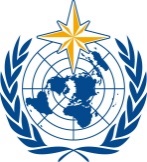 لجنة خدمات وتطبيقات الطقس والمناخ والماء
والخدمات والتطبيقات البيئية ذات الصلةالدورة الثانية
17-21 تشرين الأول/ أكتوبر 2022، جنيفSERCOM-2/INF. 5.1(7)الطقس المناخ الماءالمنظمة العالمية للأرصاد الجويةلجنة خدمات وتطبيقات الطقس والمناخ والماء
والخدمات والتطبيقات البيئية ذات الصلةالدورة الثانية
17-21 تشرين الأول/ أكتوبر 2022، جنيفوثيقة مقدمة من:
رئيس اللجنة الدائمة لخدمات الأرصاد الجوية البحرية والخدمات الأوقيانوغرافية15.IX.2022